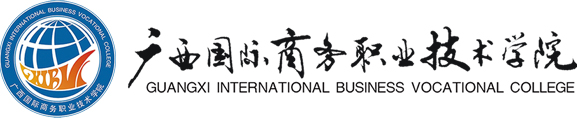 微课比赛教学设计一、教学背景（一）授课对象专业：物流管理专业、连锁经营管理专业年级：二年级前期学习过的课程：现代物流基础未来就业岗位：配送员典型工作任务：商品配送（二）教学内容本次课内容：古代配送前期内容：货物的储存后续内容：配送路线优化教学场所市场流通综合实训中心（四）教学理念采用基于建构主义的项目教学，时刻围绕核心问题展开，通过项目教学下的任务导向，引导学生完成知识、能力、素质目标。二、教学目标（一）知识目标理解并掌握古代配送知识（二）能力目标古代快递如何运作（三）素质目标培养学生分析、处理、解决问题的能力培养团队合作与创新精神强化学生的岗位意识加强学生的安全意识三、教学设计与组织 （一）教学方案重点/核心问题：什么是古代快递配送及相关陈列方式？ 难点：综合考虑各影响因素进行古代快递配送。教学思路：课前预习，增强学生学习主动性。课堂学生动手实践，巩固新知课后学生思考讨论，提升能力（二）教学组织设计（详见教案）以问题为导向提出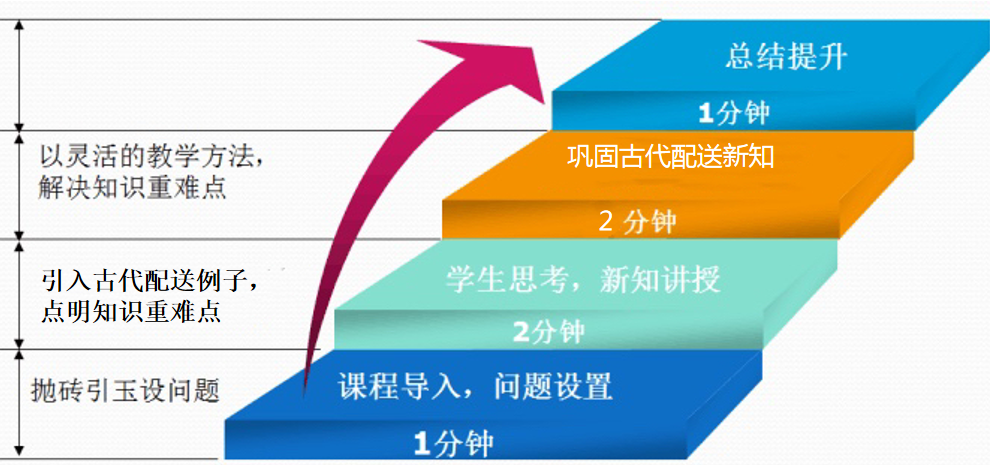 （三）教学方法与手段（详见教案）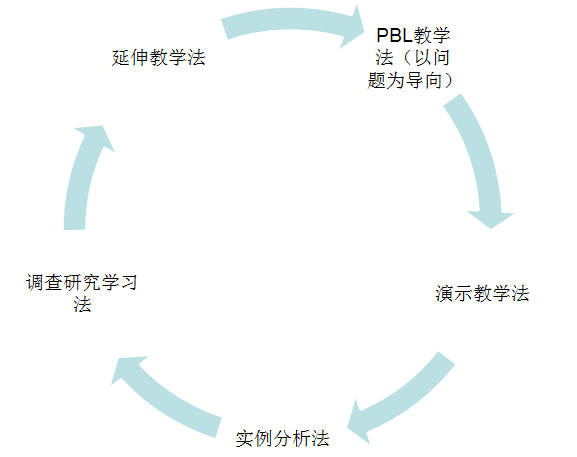         1       课时教案四、项目教学总结本次课在教学过程中善于结合多媒体和情景演示，以问题引入新知，在项目任务的实践中巩固新知，引发学生对商品促销陈列的浓厚兴趣，攻克教学的重难点；并通过总结反思去肯定学生，引导学生进行自评和互评，开阔思路，提出优化商品促销陈列的方式；在任务教学中不断提升学生学习和运用的能力，从而顺利完成本次课的教学任务。但也发现部分学生在实践动手方面的能力还比较欠缺，故须思考在今后的教学中，综合多种教学手段来不断提升与锻炼学生实践能力。所属学科工商管理所属专业市场营销所属课程物流管理适用对象物流管理、连锁经营管理专业学生参赛院校广西国际商务职业技术学院参赛教师 蒋菲授课题目项目六 配送之古代篇项目六 配送之古代篇计划课时6分钟教辅手段PPT、影像PPT、影像PPT、影像PPT、影像教学内容与进程安排教学内容与进程安排教学组织设计教学组织设计教学组织设计1.课程导入（1分钟）通过视频导入引出新知，抛出什么是古代物流配送。2.课堂新知（2分钟）--什么是古代配送？点明教学的重难点3.课堂知识巩固（2分钟）---古代快速配送如何运作？配合灵活的教学方法，解决教学的重难点。4.总结提升（1分钟）1.课程导入（1分钟）通过视频导入引出新知，抛出什么是古代物流配送。2.课堂新知（2分钟）--什么是古代配送？点明教学的重难点3.课堂知识巩固（2分钟）---古代快速配送如何运作？配合灵活的教学方法，解决教学的重难点。4.总结提升（1分钟）1. 课程导入：（市场流通系综合实训室）以上次课的超市物流商品配置作为回顾，通过古代物流视频引发学生对古代配送重要性思考。演示教学法：利用视频、图片进行新课导入；延伸教学法：课前配送认知，课中古代配送的掌握，延伸到课堂思政。调查研究学习法：引导学生课前进行图书馆查阅文献等调查方法，熟悉 “古代配送”。2. 课堂新知：（市场流通系综合实训室）   动画展示，案例分析，点明古代快递配送的重要性。PBL教学法：以问题为导向引入新课程知识实例分析法：以唐朝荔枝配送为实例，在老师引导下，共同分析，围绕本课重点、难点展开讨论。演示教学法3.课堂新知学习巩固：（市场流通系综合实训室）PBL教学法：以问题为导向引入新课程知识实例分析法：以唐朝螃蟹配送为实例，在老师引导下，共同分析，围绕本课重点、难点展开讨论。演示教学法4.总结提升：（市场流通系综合实训室）1. 课程导入：（市场流通系综合实训室）以上次课的超市物流商品配置作为回顾，通过古代物流视频引发学生对古代配送重要性思考。演示教学法：利用视频、图片进行新课导入；延伸教学法：课前配送认知，课中古代配送的掌握，延伸到课堂思政。调查研究学习法：引导学生课前进行图书馆查阅文献等调查方法，熟悉 “古代配送”。2. 课堂新知：（市场流通系综合实训室）   动画展示，案例分析，点明古代快递配送的重要性。PBL教学法：以问题为导向引入新课程知识实例分析法：以唐朝荔枝配送为实例，在老师引导下，共同分析，围绕本课重点、难点展开讨论。演示教学法3.课堂新知学习巩固：（市场流通系综合实训室）PBL教学法：以问题为导向引入新课程知识实例分析法：以唐朝螃蟹配送为实例，在老师引导下，共同分析，围绕本课重点、难点展开讨论。演示教学法4.总结提升：（市场流通系综合实训室）1. 课程导入：（市场流通系综合实训室）以上次课的超市物流商品配置作为回顾，通过古代物流视频引发学生对古代配送重要性思考。演示教学法：利用视频、图片进行新课导入；延伸教学法：课前配送认知，课中古代配送的掌握，延伸到课堂思政。调查研究学习法：引导学生课前进行图书馆查阅文献等调查方法，熟悉 “古代配送”。2. 课堂新知：（市场流通系综合实训室）   动画展示，案例分析，点明古代快递配送的重要性。PBL教学法：以问题为导向引入新课程知识实例分析法：以唐朝荔枝配送为实例，在老师引导下，共同分析，围绕本课重点、难点展开讨论。演示教学法3.课堂新知学习巩固：（市场流通系综合实训室）PBL教学法：以问题为导向引入新课程知识实例分析法：以唐朝螃蟹配送为实例，在老师引导下，共同分析，围绕本课重点、难点展开讨论。演示教学法4.总结提升：（市场流通系综合实训室）